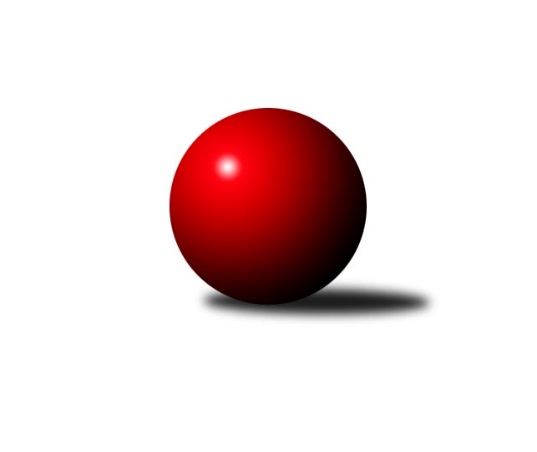 Č.4Ročník 2023/2024	9.6.2024 Jihomoravský KP2 sever 2023/2024Statistika 4. kolaTabulka družstev:		družstvo	záp	výh	rem	proh	skore	sety	průměr	body	plné	dorážka	chyby	1.	KS Devítka Brno A	3	3	0	0	21.0 : 3.0 	(28.0 : 8.0)	2505	6	1744	761	56	2.	SK Brno Žabovřesky B	3	3	0	0	16.5 : 7.5 	(23.0 : 13.0)	2390	6	1666	724	55.7	3.	KK Orel Telnice B	4	3	0	1	20.0 : 12.0 	(28.0 : 20.0)	2283	6	1638	646	75	4.	KK Moravská Slávia Brno G	4	2	1	1	18.0 : 14.0 	(27.0 : 21.0)	2483	5	1754	729	57.5	5.	KK Slovan Rosice D	4	2	1	1	16.0 : 16.0 	(25.0 : 23.0)	2390	5	1642	748	50	6.	TJ Sokol Brno IV B	3	2	0	1	15.0 : 9.0 	(21.0 : 15.0)	2455	4	1764	691	62	7.	KK Moravská Slávia Brno E	4	2	0	2	19.0 : 13.0 	(27.5 : 20.5)	2452	4	1743	709	56	8.	KK Moravská Slávia Brno F	4	1	0	3	14.5 : 17.5 	(26.5 : 21.5)	2460	2	1741	719	64.3	9.	KK Ořechov	4	1	0	3	13.0 : 19.0 	(19.0 : 29.0)	2168	2	1549	618	88.8	10.	KS Devítka Brno B	3	0	0	3	2.0 : 22.0 	(4.0 : 32.0)	1678	0	1262	416	140.3	11.	SKK Veverky Brno B	4	0	0	4	5.0 : 27.0 	(11.0 : 37.0)	2121	0	1535	586	84.8Tabulka doma:		družstvo	záp	výh	rem	proh	skore	sety	průměr	body	maximum	minimum	1.	KK Moravská Slávia Brno G	2	2	0	0	13.0 : 3.0 	(17.0 : 7.0)	2468	4	2474	2461	2.	KS Devítka Brno A	2	2	0	0	13.0 : 3.0 	(16.0 : 8.0)	2526	4	2535	2517	3.	KK Orel Telnice B	2	2	0	0	12.0 : 4.0 	(15.0 : 9.0)	2114	4	2152	2075	4.	KK Slovan Rosice D	2	1	1	0	9.0 : 7.0 	(11.0 : 13.0)	2561	3	2638	2484	5.	SK Brno Žabovřesky B	1	1	0	0	7.0 : 1.0 	(11.0 : 1.0)	2412	2	2412	2412	6.	TJ Sokol Brno IV B	1	0	0	1	3.0 : 5.0 	(6.0 : 6.0)	2364	0	2364	2364	7.	KK Moravská Slávia Brno F	2	0	0	2	6.5 : 9.5 	(12.0 : 12.0)	2381	0	2443	2318	8.	KK Moravská Slávia Brno E	2	0	0	2	6.0 : 10.0 	(9.5 : 14.5)	2468	0	2470	2466	9.	KK Ořechov	2	0	0	2	4.0 : 12.0 	(5.0 : 19.0)	2262	0	2269	2254	10.	SKK Veverky Brno B	2	0	0	2	3.0 : 13.0 	(7.0 : 17.0)	2306	0	2316	2295	11.	KS Devítka Brno B	2	0	0	2	2.0 : 14.0 	(4.0 : 20.0)	1660	0	1914	1405Tabulka venku:		družstvo	záp	výh	rem	proh	skore	sety	průměr	body	maximum	minimum	1.	KK Moravská Slávia Brno E	2	2	0	0	13.0 : 3.0 	(18.0 : 6.0)	2481	4	2554	2407	2.	TJ Sokol Brno IV B	2	2	0	0	12.0 : 4.0 	(15.0 : 9.0)	2501	4	2503	2498	3.	SK Brno Žabovřesky B	2	2	0	0	9.5 : 6.5 	(12.0 : 12.0)	2380	4	2392	2367	4.	KS Devítka Brno A	1	1	0	0	8.0 : 0.0 	(12.0 : 0.0)	2462	2	2462	2462	5.	KK Ořechov	2	1	0	1	9.0 : 7.0 	(14.0 : 10.0)	2121	2	2177	2064	6.	KK Moravská Slávia Brno F	2	1	0	1	8.0 : 8.0 	(14.5 : 9.5)	2518	2	2554	2482	7.	KK Orel Telnice B	2	1	0	1	8.0 : 8.0 	(13.0 : 11.0)	2453	2	2500	2406	8.	KK Slovan Rosice D	2	1	0	1	7.0 : 9.0 	(14.0 : 10.0)	2304	2	2419	2189	9.	KK Moravská Slávia Brno G	2	0	1	1	5.0 : 11.0 	(10.0 : 14.0)	2491	1	2599	2382	10.	KS Devítka Brno B	1	0	0	1	0.0 : 8.0 	(0.0 : 12.0)	1696	0	1696	1696	11.	SKK Veverky Brno B	2	0	0	2	2.0 : 14.0 	(4.0 : 20.0)	2028	0	2181	1875Tabulka podzimní části:		družstvo	záp	výh	rem	proh	skore	sety	průměr	body	doma	venku	1.	KS Devítka Brno A	3	3	0	0	21.0 : 3.0 	(28.0 : 8.0)	2505	6 	2 	0 	0 	1 	0 	0	2.	SK Brno Žabovřesky B	3	3	0	0	16.5 : 7.5 	(23.0 : 13.0)	2390	6 	1 	0 	0 	2 	0 	0	3.	KK Orel Telnice B	4	3	0	1	20.0 : 12.0 	(28.0 : 20.0)	2283	6 	2 	0 	0 	1 	0 	1	4.	KK Moravská Slávia Brno G	4	2	1	1	18.0 : 14.0 	(27.0 : 21.0)	2483	5 	2 	0 	0 	0 	1 	1	5.	KK Slovan Rosice D	4	2	1	1	16.0 : 16.0 	(25.0 : 23.0)	2390	5 	1 	1 	0 	1 	0 	1	6.	TJ Sokol Brno IV B	3	2	0	1	15.0 : 9.0 	(21.0 : 15.0)	2455	4 	0 	0 	1 	2 	0 	0	7.	KK Moravská Slávia Brno E	4	2	0	2	19.0 : 13.0 	(27.5 : 20.5)	2452	4 	0 	0 	2 	2 	0 	0	8.	KK Moravská Slávia Brno F	4	1	0	3	14.5 : 17.5 	(26.5 : 21.5)	2460	2 	0 	0 	2 	1 	0 	1	9.	KK Ořechov	4	1	0	3	13.0 : 19.0 	(19.0 : 29.0)	2168	2 	0 	0 	2 	1 	0 	1	10.	KS Devítka Brno B	3	0	0	3	2.0 : 22.0 	(4.0 : 32.0)	1678	0 	0 	0 	2 	0 	0 	1	11.	SKK Veverky Brno B	4	0	0	4	5.0 : 27.0 	(11.0 : 37.0)	2121	0 	0 	0 	2 	0 	0 	2Tabulka jarní části:		družstvo	záp	výh	rem	proh	skore	sety	průměr	body	doma	venku	1.	KK Moravská Slávia Brno F	0	0	0	0	0.0 : 0.0 	(0.0 : 0.0)	0	0 	0 	0 	0 	0 	0 	0 	2.	KK Moravská Slávia Brno G	0	0	0	0	0.0 : 0.0 	(0.0 : 0.0)	0	0 	0 	0 	0 	0 	0 	0 	3.	KK Ořechov	0	0	0	0	0.0 : 0.0 	(0.0 : 0.0)	0	0 	0 	0 	0 	0 	0 	0 	4.	KS Devítka Brno A	0	0	0	0	0.0 : 0.0 	(0.0 : 0.0)	0	0 	0 	0 	0 	0 	0 	0 	5.	KK Moravská Slávia Brno E	0	0	0	0	0.0 : 0.0 	(0.0 : 0.0)	0	0 	0 	0 	0 	0 	0 	0 	6.	SKK Veverky Brno B	0	0	0	0	0.0 : 0.0 	(0.0 : 0.0)	0	0 	0 	0 	0 	0 	0 	0 	7.	SK Brno Žabovřesky B	0	0	0	0	0.0 : 0.0 	(0.0 : 0.0)	0	0 	0 	0 	0 	0 	0 	0 	8.	KK Slovan Rosice D	0	0	0	0	0.0 : 0.0 	(0.0 : 0.0)	0	0 	0 	0 	0 	0 	0 	0 	9.	KK Orel Telnice B	0	0	0	0	0.0 : 0.0 	(0.0 : 0.0)	0	0 	0 	0 	0 	0 	0 	0 	10.	TJ Sokol Brno IV B	0	0	0	0	0.0 : 0.0 	(0.0 : 0.0)	0	0 	0 	0 	0 	0 	0 	0 	11.	KS Devítka Brno B	0	0	0	0	0.0 : 0.0 	(0.0 : 0.0)	0	0 	0 	0 	0 	0 	0 	0 Zisk bodů pro družstvo:		jméno hráče	družstvo	body	zápasy	v %	dílčí body	sety	v %	1.	Jiří Bělohlávek 	KK Moravská Slávia Brno E 	4	/	4	(100%)	8	/	8	(100%)	2.	Karel Brandejský 	KK Moravská Slávia Brno E 	4	/	4	(100%)	7.5	/	8	(94%)	3.	Štěpán Večerka 	KK Moravská Slávia Brno G 	4	/	4	(100%)	6	/	8	(75%)	4.	Robert Ondrůj 	KK Orel Telnice B 	3	/	3	(100%)	6	/	6	(100%)	5.	Petr Berka 	TJ Sokol Brno IV B 	3	/	3	(100%)	5.5	/	6	(92%)	6.	Antonín Zvejška 	SK Brno Žabovřesky B 	3	/	3	(100%)	5	/	6	(83%)	7.	Jaroslav Sláma 	KS Devítka Brno A 	3	/	3	(100%)	5	/	6	(83%)	8.	Radka Rosendorfová 	KS Devítka Brno A 	3	/	3	(100%)	5	/	6	(83%)	9.	Marika Celbrová 	KK Moravská Slávia Brno F 	3	/	4	(75%)	7	/	8	(88%)	10.	Petr Smejkal 	KK Ořechov 	3	/	4	(75%)	6	/	8	(75%)	11.	Lenka Vaňková 	KK Moravská Slávia Brno F 	3	/	4	(75%)	6	/	8	(75%)	12.	Jan Bernatík 	KK Moravská Slávia Brno G 	3	/	4	(75%)	6	/	8	(75%)	13.	Martina Kliková 	KK Moravská Slávia Brno G 	3	/	4	(75%)	5	/	8	(63%)	14.	Jiří Jungmann 	KK Moravská Slávia Brno E 	3	/	4	(75%)	5	/	8	(63%)	15.	Lenka Indrová 	KK Moravská Slávia Brno F 	3	/	4	(75%)	3.5	/	8	(44%)	16.	Vítězslav Krapka 	SK Brno Žabovřesky B 	2.5	/	3	(83%)	5	/	6	(83%)	17.	Markéta Mikáčová 	KK Orel Telnice B 	2	/	2	(100%)	4	/	4	(100%)	18.	Stanislav Barva 	KS Devítka Brno A 	2	/	2	(100%)	4	/	4	(100%)	19.	Robert Zajíček 	KK Orel Telnice B 	2	/	2	(100%)	3	/	4	(75%)	20.	Petr Juránek 	KS Devítka Brno A 	2	/	2	(100%)	3	/	4	(75%)	21.	Libuše Janková 	TJ Sokol Brno IV B 	2	/	3	(67%)	5	/	6	(83%)	22.	Marek Černý 	SK Brno Žabovřesky B 	2	/	3	(67%)	5	/	6	(83%)	23.	Oldřich Kopal 	KS Devítka Brno A 	2	/	3	(67%)	5	/	6	(83%)	24.	Jaroslav Sedlář 	KS Devítka Brno A 	2	/	3	(67%)	5	/	6	(83%)	25.	Radek Hrdlička 	KK Slovan Rosice D 	2	/	3	(67%)	5	/	6	(83%)	26.	Radim Jelínek 	SK Brno Žabovřesky B 	2	/	3	(67%)	4	/	6	(67%)	27.	Alena Dvořáková 	KK Orel Telnice B 	2	/	3	(67%)	4	/	6	(67%)	28.	Josef Hájek 	KK Orel Telnice B 	2	/	3	(67%)	4	/	6	(67%)	29.	Ľubomír Kubaský 	KK Slovan Rosice D 	2	/	3	(67%)	3	/	6	(50%)	30.	Štěpán Kalas 	KK Moravská Slávia Brno G 	2	/	4	(50%)	5	/	8	(63%)	31.	Jaroslav Zmeškal 	KK Slovan Rosice D 	2	/	4	(50%)	4	/	8	(50%)	32.	Jozef Pavlovič 	KK Moravská Slávia Brno E 	2	/	4	(50%)	4	/	8	(50%)	33.	Pavel Zajíc 	KK Slovan Rosice D 	2	/	4	(50%)	3	/	8	(38%)	34.	Pavel Medek 	SKK Veverky Brno B 	2	/	4	(50%)	2.5	/	8	(31%)	35.	Jan Vrožina 	KK Moravská Slávia Brno F 	1.5	/	4	(38%)	3	/	8	(38%)	36.	Martin Staněk 	KS Devítka Brno B 	1	/	1	(100%)	2	/	2	(100%)	37.	Michal Hrdlička 	KK Slovan Rosice D 	1	/	1	(100%)	2	/	2	(100%)	38.	Rudolf Zouhar 	TJ Sokol Brno IV B 	1	/	1	(100%)	2	/	2	(100%)	39.	Jaroslav Komárek 	TJ Sokol Brno IV B 	1	/	1	(100%)	1	/	2	(50%)	40.	Bohumil Sehnal 	TJ Sokol Brno IV B 	1	/	1	(100%)	1	/	2	(50%)	41.	Jakub Klištinec 	KK Slovan Rosice D 	1	/	1	(100%)	1	/	2	(50%)	42.	Dan Šrámek 	KK Slovan Rosice D 	1	/	2	(50%)	3	/	4	(75%)	43.	Zdeněk Holoubek 	TJ Sokol Brno IV B 	1	/	2	(50%)	2.5	/	4	(63%)	44.	Karel Krajina 	SKK Veverky Brno B 	1	/	2	(50%)	2	/	4	(50%)	45.	Radka Konečná 	KK Ořechov 	1	/	2	(50%)	2	/	4	(50%)	46.	Leona Jelínková 	KK Ořechov 	1	/	2	(50%)	2	/	4	(50%)	47.	Zdeněk Sokola 	KK Moravská Slávia Brno E 	1	/	2	(50%)	1	/	4	(25%)	48.	Jiří Černohlávek 	KS Devítka Brno A 	1	/	2	(50%)	1	/	4	(25%)	49.	Daniel Mikša 	KK Ořechov 	1	/	2	(50%)	1	/	4	(25%)	50.	Josef Polák 	KK Moravská Slávia Brno F 	1	/	3	(33%)	3	/	6	(50%)	51.	Petr Vyhnalík 	KK Slovan Rosice D 	1	/	3	(33%)	3	/	6	(50%)	52.	Pavel Procházka 	KK Ořechov 	1	/	3	(33%)	3	/	6	(50%)	53.	Jaroslava Prokešová 	KK Orel Telnice B 	1	/	3	(33%)	3	/	6	(50%)	54.	Zdeněk Kouřil 	SK Brno Žabovřesky B 	1	/	3	(33%)	2	/	6	(33%)	55.	Lubomír Pár 	KK Ořechov 	1	/	3	(33%)	2	/	6	(33%)	56.	Vítězslav Kopal 	KS Devítka Brno B 	1	/	3	(33%)	2	/	6	(33%)	57.	Milan Doušek 	KK Orel Telnice B 	1	/	3	(33%)	2	/	6	(33%)	58.	Martin Večerka 	KK Moravská Slávia Brno G 	1	/	3	(33%)	2	/	6	(33%)	59.	Ivona Hájková 	TJ Sokol Brno IV B 	1	/	3	(33%)	2	/	6	(33%)	60.	Miloš Vážan 	SKK Veverky Brno B 	1	/	3	(33%)	2	/	6	(33%)	61.	Jitka Bukáčková 	KK Ořechov 	1	/	3	(33%)	2	/	6	(33%)	62.	Václav Vaněk 	KK Moravská Slávia Brno F 	1	/	4	(25%)	4	/	8	(50%)	63.	Hana Remešová 	KK Moravská Slávia Brno G 	1	/	4	(25%)	3	/	8	(38%)	64.	Milan Sklenák 	KK Moravská Slávia Brno E 	1	/	4	(25%)	2	/	8	(25%)	65.	Jaromíra Čáslavská 	SKK Veverky Brno B 	1	/	4	(25%)	2	/	8	(25%)	66.	Jiří Hrdlička 	KK Slovan Rosice D 	0	/	1	(0%)	1	/	2	(50%)	67.	Martin Ryšavý 	KK Ořechov 	0	/	1	(0%)	1	/	2	(50%)	68.	Jan Šustr 	KK Orel Telnice B 	0	/	1	(0%)	1	/	2	(50%)	69.	Anastasios Jiaxis 	KK Slovan Rosice D 	0	/	1	(0%)	0	/	2	(0%)	70.	Roman Brener 	TJ Sokol Brno IV B 	0	/	1	(0%)	0	/	2	(0%)	71.	Milan Pospíchal 	KS Devítka Brno B 	0	/	1	(0%)	0	/	2	(0%)	72.	Vladimír Venclovský 	TJ Sokol Brno IV B 	0	/	1	(0%)	0	/	2	(0%)	73.	Zdeněk Čípek 	KK Moravská Slávia Brno G 	0	/	1	(0%)	0	/	2	(0%)	74.	Jiří Martínek 	KS Devítka Brno B 	0	/	1	(0%)	0	/	2	(0%)	75.	Karel Pospíšil 	SK Brno Žabovřesky B 	0	/	1	(0%)	0	/	2	(0%)	76.	Zdeněk Vladík 	SK Brno Žabovřesky B 	0	/	2	(0%)	2	/	4	(50%)	77.	František Uher 	SKK Veverky Brno B 	0	/	2	(0%)	1	/	4	(25%)	78.	David Raška 	SKK Veverky Brno B 	0	/	2	(0%)	1	/	4	(25%)	79.	Pavel Porč 	KK Ořechov 	0	/	2	(0%)	0	/	4	(0%)	80.	Josef Kaderka 	KS Devítka Brno B 	0	/	2	(0%)	0	/	4	(0%)	81.	Radek Probošt 	KK Moravská Slávia Brno E 	0	/	2	(0%)	0	/	4	(0%)	82.	Vladimír Hlaváč 	KS Devítka Brno B 	0	/	2	(0%)	0	/	4	(0%)	83.	Roman Jurnečka 	SKK Veverky Brno B 	0	/	2	(0%)	0	/	4	(0%)	84.	Jiří Hrazdíra st.	KK Orel Telnice B 	0	/	2	(0%)	0	/	4	(0%)	85.	Dalibor Šmíd 	KK Ořechov 	0	/	2	(0%)	0	/	4	(0%)	86.	Vítězslav Klusák 	KS Devítka Brno B 	0	/	3	(0%)	0	/	6	(0%)	87.	Lucie Kulendíková 	KS Devítka Brno B 	0	/	3	(0%)	0	/	6	(0%)	88.	Martin Doležal 	SKK Veverky Brno B 	0	/	4	(0%)	0.5	/	8	(6%)Průměry na kuželnách:		kuželna	průměr	plné	dorážka	chyby	výkon na hráče	1.	KK Slovan Rosice, 1-4	2550	1783	767	59.0	(425.1)	2.	Brno Veveří, 1-2	2379	1697	681	55.8	(396.5)	3.	KK MS Brno, 1-4	2370	1682	688	68.1	(395.0)	4.	Žabovřesky, 1-2	2296	1645	651	75.5	(382.8)	5.	TJ Sokol Brno IV, 1-4	2256	1595	661	74.1	(376.1)	6.	Telnice, 1-2	2041	1479	562	101.5	(340.3)Nejlepší výkony na kuželnách:KK Slovan Rosice, 1-4KK Slovan Rosice D	2638	2. kolo	Jan Bernatík 	KK Moravská Slávia Brno G	466	2. koloKK Moravská Slávia Brno G	2599	2. kolo	Petr Vyhnalík 	KK Slovan Rosice D	459	2. koloKK Slovan Rosice D	2484	4. kolo	Štěpán Kalas 	KK Moravská Slávia Brno G	457	2. koloKK Moravská Slávia Brno F	2482	4. kolo	Štěpán Večerka 	KK Moravská Slávia Brno G	449	2. kolo		. kolo	Lenka Vaňková 	KK Moravská Slávia Brno F	446	4. kolo		. kolo	Ľubomír Kubaský 	KK Slovan Rosice D	443	2. kolo		. kolo	Dan Šrámek 	KK Slovan Rosice D	442	2. kolo		. kolo	Hana Remešová 	KK Moravská Slávia Brno G	442	2. kolo		. kolo	Pavel Zajíc 	KK Slovan Rosice D	438	2. kolo		. kolo	Martina Kliková 	KK Moravská Slávia Brno G	434	2. koloBrno Veveří, 1-2TJ Sokol Brno IV B	2498	1. kolo	Libuše Janková 	TJ Sokol Brno IV B	436	1. koloKK Moravská Slávia Brno E	2407	3. kolo	Jiří Bělohlávek 	KK Moravská Slávia Brno E	429	3. koloSKK Veverky Brno B	2316	1. kolo	Ivona Hájková 	TJ Sokol Brno IV B	426	1. koloSKK Veverky Brno B	2295	3. kolo	Jaroslav Komárek 	TJ Sokol Brno IV B	421	1. kolo		. kolo	Jaromíra Čáslavská 	SKK Veverky Brno B	419	1. kolo		. kolo	Petr Berka 	TJ Sokol Brno IV B	418	1. kolo		. kolo	Karel Brandejský 	KK Moravská Slávia Brno E	418	3. kolo		. kolo	Jozef Pavlovič 	KK Moravská Slávia Brno E	412	3. kolo		. kolo	Vladimír Venclovský 	TJ Sokol Brno IV B	408	1. kolo		. kolo	Jaromíra Čáslavská 	SKK Veverky Brno B	406	3. koloKK MS Brno, 1-4KK Moravská Slávia Brno F	2554	2. kolo	Jiří Bělohlávek 	KK Moravská Slávia Brno E	486	1. koloKK Moravská Slávia Brno E	2554	1. kolo	Libuše Janková 	TJ Sokol Brno IV B	478	4. koloTJ Sokol Brno IV B	2503	4. kolo	Jiří Jungmann 	KK Moravská Slávia Brno E	469	1. koloKK Orel Telnice B	2500	3. kolo	Robert Zajíček 	KK Orel Telnice B	462	3. koloKK Moravská Slávia Brno G	2474	3. kolo	Josef Polák 	KK Moravská Slávia Brno F	459	2. koloKK Moravská Slávia Brno E	2470	4. kolo	Jiří Bělohlávek 	KK Moravská Slávia Brno E	456	2. koloKK Moravská Slávia Brno E	2466	2. kolo	Jiří Bělohlávek 	KK Moravská Slávia Brno E	455	4. koloKK Moravská Slávia Brno G	2461	1. kolo	Michal Hrdlička 	KK Slovan Rosice D	455	3. koloKK Moravská Slávia Brno F	2443	3. kolo	Štěpán Večerka 	KK Moravská Slávia Brno G	453	3. koloKK Orel Telnice B	2406	1. kolo	Petr Vyhnalík 	KK Slovan Rosice D	448	3. koloŽabovřesky, 1-2SK Brno Žabovřesky B	2412	2. kolo	Radim Jelínek 	SK Brno Žabovřesky B	427	2. koloSKK Veverky Brno B	2181	2. kolo	Zdeněk Kouřil 	SK Brno Žabovřesky B	411	2. kolo		. kolo	Vítězslav Krapka 	SK Brno Žabovřesky B	409	2. kolo		. kolo	Antonín Zvejška 	SK Brno Žabovřesky B	408	2. kolo		. kolo	Marek Černý 	SK Brno Žabovřesky B	403	2. kolo		. kolo	Karel Krajina 	SKK Veverky Brno B	383	2. kolo		. kolo	Pavel Medek 	SKK Veverky Brno B	375	2. kolo		. kolo	Miloš Vážan 	SKK Veverky Brno B	367	2. kolo		. kolo	Martin Doležal 	SKK Veverky Brno B	363	2. kolo		. kolo	Zdeněk Vladík 	SK Brno Žabovřesky B	354	2. koloTJ Sokol Brno IV, 1-4KS Devítka Brno A	2535	4. kolo	Rudolf Zouhar 	TJ Sokol Brno IV B	473	3. koloKS Devítka Brno A	2517	1. kolo	Štěpán Večerka 	KK Moravská Slávia Brno G	447	4. koloKS Devítka Brno A	2462	2. kolo	Radka Rosendorfová 	KS Devítka Brno A	443	1. koloKK Slovan Rosice D	2419	1. kolo	Radek Hrdlička 	KK Slovan Rosice D	441	1. koloSK Brno Žabovřesky B	2392	3. kolo	Oldřich Kopal 	KS Devítka Brno A	440	4. koloKK Moravská Slávia Brno G	2382	4. kolo	Jaroslav Sláma 	KS Devítka Brno A	435	4. koloTJ Sokol Brno IV B	2364	3. kolo	Petr Berka 	TJ Sokol Brno IV B	435	3. koloKK Ořechov	2177	4. kolo	Petr Juránek 	KS Devítka Brno A	432	2. koloKS Devítka Brno B	1914	4. kolo	Radka Konečná 	KK Ořechov	431	4. koloKS Devítka Brno B	1405	2. kolo	Jaroslav Sedlář 	KS Devítka Brno A	430	1. koloTelnice, 1-2KK Orel Telnice B	2152	4. kolo	Josef Hájek 	KK Orel Telnice B	429	2. koloKK Orel Telnice B	2075	2. kolo	Alena Dvořáková 	KK Orel Telnice B	405	2. koloKK Ořechov	2064	2. kolo	Robert Zajíček 	KK Orel Telnice B	401	4. koloSKK Veverky Brno B	1875	4. kolo	Martin Ryšavý 	KK Ořechov	397	2. kolo		. kolo	Robert Ondrůj 	KK Orel Telnice B	385	4. kolo		. kolo	Markéta Mikáčová 	KK Orel Telnice B	377	4. kolo		. kolo	Petr Smejkal 	KK Ořechov	373	2. kolo		. kolo	Leona Jelínková 	KK Ořechov	369	2. kolo		. kolo	Peter Vagner 	KK Orel Telnice B	368	4. kolo		. kolo	Jaroslava Prokešová 	KK Orel Telnice B	367	4. koloČetnost výsledků:	8.0 : 0.0	1x	7.0 : 1.0	3x	6.0 : 2.0	1x	5.0 : 3.0	3x	4.0 : 4.0	1x	3.5 : 4.5	1x	3.0 : 5.0	5x	2.0 : 6.0	2x	1.0 : 7.0	2x	0.0 : 8.0	1x